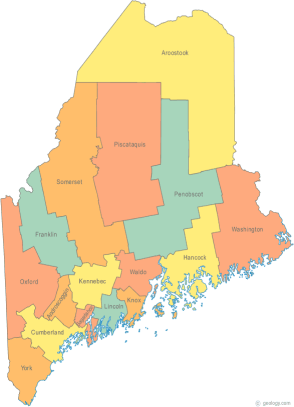 Maine Continuum of Care (MCOC) AgendaJune 19, 2014   1:00 pm to 3:00 pm  Meeting at several locations via Tandberg Conferencing System.-  Turner Memorial Library, 39 2nd St., Presque Isle (awaiting confirmation)-  No location available in Washington County this time.-  Bangor Public Library, 145 Harlow Street, Bangor -  Farmington Public Library, 117Academy Street  (awaiting confirmation)-  Maine State Library, 230 State Street, Augusta-  Lewiston Public Library, 200 Lisbon Street, Lewiston -  Portland Public Library, 5 Monument Square, Portland For those not able to access a Tandberg Library site, there will be a conference line available. Call 1-866-316-1519 and enter code 9284295#Maine Continuum of Care (MCOC) AgendaJune 19, 2014   1:00 pm to 3:00 pm  Meeting at several locations via Tandberg Conferencing System.-  Turner Memorial Library, 39 2nd St., Presque Isle (awaiting confirmation)-  No location available in Washington County this time.-  Bangor Public Library, 145 Harlow Street, Bangor -  Farmington Public Library, 117Academy Street  (awaiting confirmation)-  Maine State Library, 230 State Street, Augusta-  Lewiston Public Library, 200 Lisbon Street, Lewiston -  Portland Public Library, 5 Monument Square, Portland For those not able to access a Tandberg Library site, there will be a conference line available. Call 1-866-316-1519 and enter code 9284295#Maine Continuum of Care (MCOC) AgendaJune 19, 2014   1:00 pm to 3:00 pm  Meeting at several locations via Tandberg Conferencing System.-  Turner Memorial Library, 39 2nd St., Presque Isle (awaiting confirmation)-  No location available in Washington County this time.-  Bangor Public Library, 145 Harlow Street, Bangor -  Farmington Public Library, 117Academy Street  (awaiting confirmation)-  Maine State Library, 230 State Street, Augusta-  Lewiston Public Library, 200 Lisbon Street, Lewiston -  Portland Public Library, 5 Monument Square, Portland For those not able to access a Tandberg Library site, there will be a conference line available. Call 1-866-316-1519 and enter code 9284295#---Agenda Items------Agenda Items------Agenda Items------Agenda Items---Member IntroductionsMember IntroductionsAllReview & Approval of minutesReview & Approval of minutesAllNeed to VoteSteering CommitteeSteering CommitteeChairsProject Committee Project Committee AllScoring Committee Scoring Committee ChairsResource CommitteeCOC 101Resource CommitteeCOC 101ChairsData CommitteeData CommitteeChairsPolicy CommitteePolicy CommitteeChairsDRAFT TA RequestDRAFT TA RequestHeatherNeed to Review & VotePlanning Grant UpdatePlanning Grant UpdateCindy / Steering CommitteeLong-Term Stayer Initiative UpdateLong-Term Stayer Initiative UpdateSHC representativesStatewide Homeless CouncilStatewide Homeless CouncilCullen or WesHMIS Training announcementHMIS Training announcementData Group ChairsAnnouncements & Updates Announcements & Updates AllNext Meeting- August 21, 2014Next Meeting- August 21, 2014Please bring all e-mailed material to the meeting. Contact stibbitts@mainehousing.org  for more information.Please bring all e-mailed material to the meeting. Contact stibbitts@mainehousing.org  for more information.Please bring all e-mailed material to the meeting. Contact stibbitts@mainehousing.org  for more information.Please bring all e-mailed material to the meeting. Contact stibbitts@mainehousing.org  for more information.